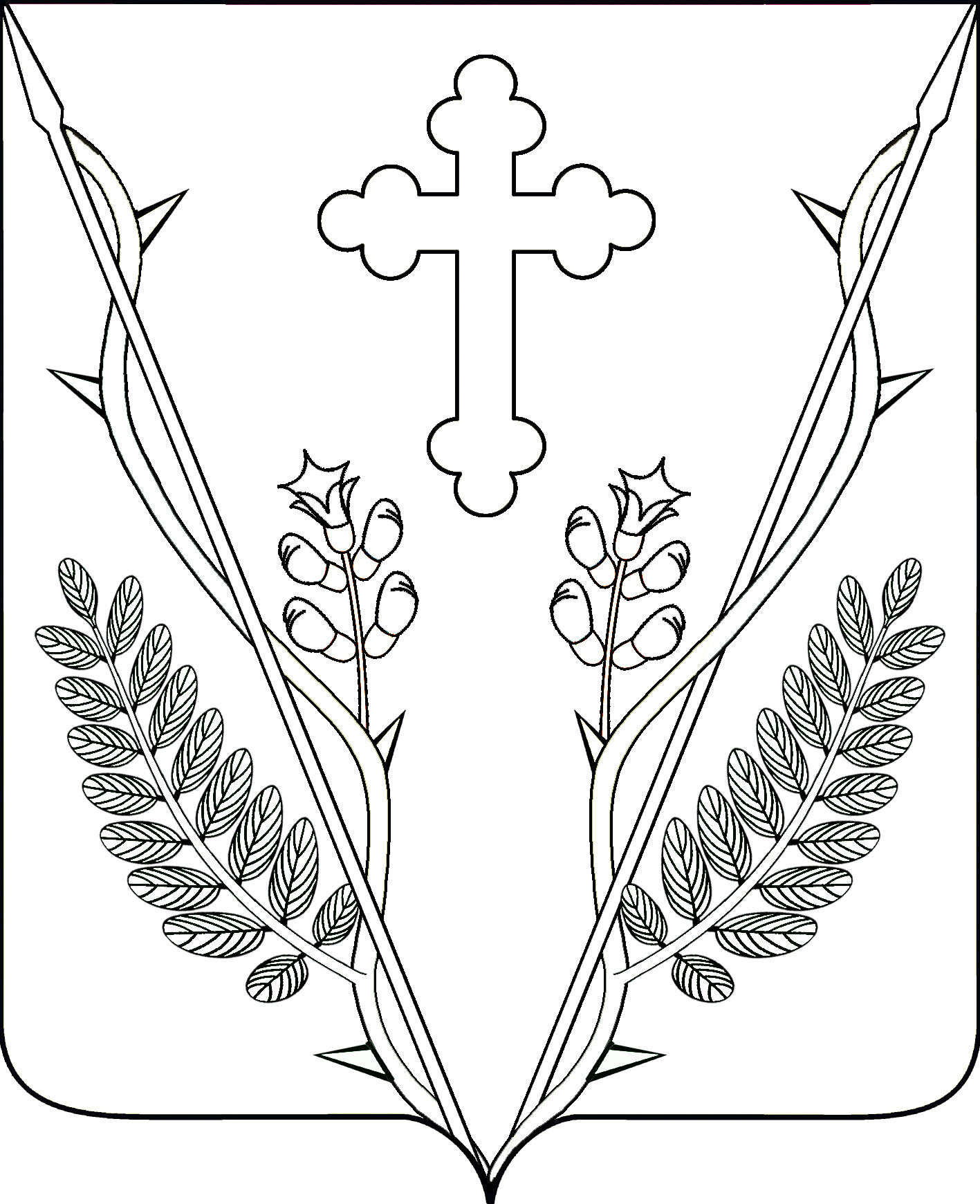 АДМИНИСТРАЦИЯ ВЕСЕЛОВСКОГО СЕЛЬСКОГО ПОСЕЛЕНИЯПАВЛОВСКОГО РАЙОНАПОСТАНОВЛЕНИЕ      от 05.11.2020                                  № 106ст-ца ВеселаяОб утверждении ведомственной целевой программы Веселовского сельского поселения Павловского района  «Благоустройство территории, прилегающей к Дому Культуры Веселовского сельского поселения павловского района» На основании Федерального закона от 6 октября 2003 года № 131-ФЗ «Об общих принципах организации местного самоуправления в Российской Федерации», в рамках реализации подпрограммы «Развитие инициативного бюджетирования в Краснодарском крае» государственной программы Краснодарского края «Региональная политика и развитие гражданского общества», утвержденной постановлением главы администрации (губернатора) Краснодарского края от 19 октября 2015 года № 975, в соответствии с постановлением главы администрации (губернатора) Краснодарского края от 6 февраля 2020 года № 70 «О краевом конкурсе по отбору проектов местных инициатив», на основании письма департамента внутренней политики Краснодарского края от 9 июля 2020 года № 34-06-2508/20 «Об итогах проведения краевого конкурса по отбору проектов местных инициатив», п о с т а н о в л я ю:     1. Утвердить ведомственную целевую программу Веселовского сельского поселения Павловского района «Благоустройство территории, прилегающей к Дому Культуры Веселовского сельского поселения павловского района» (прилагается).2. Администрации Веселовского сельского поселения Павловского района осуществлять финансирование мероприятий ведомственной целевой программы Веселовского сельского поселения Павловского района «Благоустройство территории, прилегающей к Дому Культуры Веселовского сельского поселения павловского района»  в пределах средств, предусмотренных на эти цели в решении о местном бюджете.3. Ведущему специалисту администрации Веселовского сельского поселения Павловского района  Г.В.Артюх разместить настоящее постановление на официальном сайте администрации  Веселовского сельского поселения Павловского района (www.veselovskoesp.ru).4. Контроль за выполнением настоящего постановления оставляю за собой.5. Постановление вступает в силу с момента его подписания.Глава Веселовского сельского	поселения Павловского района                            Ю.В.ЯковченкоПАСПОРТ
ведомственной целевой программы «Благоустройство территории, прилегающей к Дому Культуры Веселовского сельского поселения павловского района»Содержание проблемы и обоснование необходимости ее решения программными методамиБлагоустройство территорий поселения - важнейшая составная часть его развития и одна из приоритетных задач органов местного самоуправления. Концепция стратегии социально-экономического развития Веселовского сельского поселения определяет благоустройство территорий населенных пунктов как важнейшую составную часть потенциала поселения. Повышение уровня качества среды проживания и временного нахождения, является необходимым условием стабилизации и подъема экономики и повышения уровня жизни населения сельского поселения.В последние годы в поселении проводилась целенаправленная работа по благоустройству и социальному развитию населённых пунктов. В то же время в вопросах благоустройства территории поселения имеется ряд проблем. Имеющиеся объекты благоустройства, расположенные на территории поселения, не обеспечивают растущие потребности и не удовлетворяют современным требованиям, предъявляемым к качеству среды проживания и временного пребывания, а уровень их износа продолжает увеличиваться. Существующие финансово - экономические механизмы, обеспечивающие восстановление и ремонт имеющихся объектов благоустройства и инфраструктуры и строительство новых, недостаточно эффективны.Состояние зеленых насаждений за последние годы на территории Веселовского сельского поселения из-за растущих антропогенных и техногенных нагрузок ухудшилось, кроме того, значительная их часть достигла периода естественного старения. Для улучшения и поддержания зеленых насаждений, устранения аварийной ситуации, придания зеленым насаждениям надлежащего декоративного облика требуется своевременное проведение работ по уходу за существующими насаждениями: вырезка поросли, декоративная обрезка, подсадка саженцев, разбивка клумб. Особое внимание следует уделять восстановлению зеленого фонда путем планомерной замены старых и аварийных насаждений, используя посадочный материал саженцев деревьев и декоративных кустарников.Одной из проблем благоустройства населенных пунктов является негативное отношение жителей к элементам благоустройства: приводятся в негодность детские площадки, разрушаются и разрисовываются фасады зданий и сооружений. Анализ показывает, что проблема заключается в низком уровне культуры поведения жителей населенных пунктов на улицах и во дворах, не бережном отношении к элементам благоустройства.   Цели, задачи и целевые показатели, сроки и этапыреализации ведомственной целевой программыОсновная цель ведомственной программы: - создать благоприятные условия для жителей Веселовского сельского поселения;- благоустроить территорию прилегающую к Дому культуры станицы Веселой;Достижение цели обеспечивается за счет решения задач ведомственной программы:- благоустройство территории Дома Культуры, обеспечит эстетический образ территории учреждения культуры;- обеспечить доступность и беспрепятственное движение  для всех категорий населения;Целевой показатель «Количество благоустроенных территорий поселения: учету подлежит благоустроенная,  территория прилегающая к Дому культуры станицы Веселой.Целевой показатель «Расходы бюджета Веселовского сельского поселения Павловского района на благоустройство»: подлежат учету затраты по благоустройству территории ДК станицы Веселой.Цели и задачи основных мероприятий ведомственной программы приведены в приложении № 2 к ведомственной программе.Срок реализации ведомственной программы: 2021 год.Этапы реализации ведомственной программы, не установлены.3. Перечень и краткое описание подпрограмм, ведомственных целевых программ и основных мероприятий ведомственной  целевой программыВ рамках ведомственной программы не реализуются подпрограммы, ведомственные целевые программы.В рамках ведомственной программы реализуется основное мероприятия: Благоустройство территории прилегающей к Дому культуры станицы Веселой. Перечень основного мероприятия ведомственной программы приведен в приложении № 2 к ведомственной программе.4. Обоснование ресурсного обеспечения ведомственной  целевой программыРеализация ведомственной целевой  программы предусматривается за счет средств бюджета Веселовского сельского поселения Павловского района, а так же за счет средств из бюджета муниципального образования Павловский район бюджетам сельских поселений входящих в состав муниципального образования бюджету которого предоставляется иная дотация из краевого бюджета в случае поощрения премирования победителей краевых конкурсов (смотров конкурсов).Общий объем финансирования ведомственной целевой программы составляет  45000 рублей.Ведущий специалистадминистрации  Веселовского сельскогопоселения Павловского района                               Н.С.ГоловкоПриложение № 1                                                                              к ведомственной  целевой программе                                                                               Веселовского сельского поселенияПавловского района «Благоустройство территории, прилегающей к Дому культуры станицы Веселой»ЦЕЛИ, ЗАДАЧИ И ЦЕЛЕВЫЕ ПОКАЗАТЕЛИ
ведомственной целевой программы Веселовского сельского поселения Павловского района  «Благоустройство территории, прилегающей к Дому Культуры»   Ведущий специалист  администрации Веселовского сельского   поселения Павловского района                                                               Н.С.ГоловкоПриложение № 2
к ведомственной  целевой программе                                                                               Веселовского сельского поселенияПавловского района «Благоустройство территории, прилегающей к Дому культуры станицы Веселой»ПЕРЕЧЕНЬ
основных мероприятий ведомственной целевой программы Веселовского сельского поселения Павловского района  «Благоустройство территории, прилегающей к Дому Культуры Веселовского сельского поселения Павловского района»Ведущий специалист администрацииВеселовского сельского поселения Павловского района                                                            Н.С.Головко                                                                                      ПРИЛОЖЕНИЕк постановлению администрацииВеселовского сельского поселения Павловского районаот _____________ № _________Наименование ведомственной программыведомственная  целевая  программа Веселовского сельского поселения Павловского района  «Благоустройство территории Дома Культуры» (далее - Программа)Координатор ведомственной программыадминистрация Веселовского сельского поселения Павловского районаКоординаторы подпрограмм ведомственной программыне предусмотреныУчастники ведомственной программыадминистрация Веселовского сельского поселения Павловского района,Основные мероприятия ведомственной программыБлагоустройство территории Дома КультурыЦель ведомственной программыСоздать благоприятные условия для жителей Веселовского сельского поселения, благоустроить территорию учреждения культурыЗадачи ведомственной программы- Благоустройство территории Дома Культуры - обеспечить доступность и беспрепятственное движение  для всех категорий населения;Перечень целевых показателей ведомственной программы- количество благоустроенных территорий  Веселовского сельского поселения;- расходы бюджета Веселовского поселения Павловского района на благоустройствоЭтапы и сроки реализации ведомственной программыэтапы не предусмотрены, сроки реализации ведомственной программы 2021 годОбъемы бюджетных ассигнований ведомственной программыОбщий объем средств 45000  рублей, в том числе:- объем финансирования из бюджета Веселовского сельского поселения Павловского района –45000 рублей;Контроль за выполнением ведомственной программыСовет Веселовского сельского поселения Павловского района.Источник финансирования ведомственной целевой программыОбъем финансирования всего, руб.Источник финансирования ведомственной целевой программыОбъем финансирования всего, руб.Ведомственная  целевая программа, всего 45000,00В том числе:- объем финансирования из бюджета Веселовского сельского поселения Павловского района;45000Основное мероприятие: Благоустройство территории прилегающей к Дому Культуры станицы Веселой).45000№ п/пНаименование целевого показателяЕдиница измеренияЗначение показателейЗначение показателей№ п/пНаименование целевого показателяЕдиница измерения2020 год2020 год123441ведомственная целевая программа Веселовского сельского поселения Павловского района  «Благоустройство территории, прилегающей к  Дому Культуры» ведомственная целевая программа Веселовского сельского поселения Павловского района  «Благоустройство территории, прилегающей к  Дому Культуры» ведомственная целевая программа Веселовского сельского поселения Павловского района  «Благоустройство территории, прилегающей к  Дому Культуры» ведомственная целевая программа Веселовского сельского поселения Павловского района  «Благоустройство территории, прилегающей к  Дому Культуры» 1.1Цель: Создать благоприятные условия для жителей Веселовского сельского поселения, благоустроить территорию Дома Культуры станицы Веселой.Цель: Создать благоприятные условия для жителей Веселовского сельского поселения, благоустроить территорию Дома Культуры станицы Веселой.Цель: Создать благоприятные условия для жителей Веселовского сельского поселения, благоустроить территорию Дома Культуры станицы Веселой.Цель: Создать благоприятные условия для жителей Веселовского сельского поселения, благоустроить территорию Дома Культуры станицы Веселой.1.1.1Задача: - благоустройство территории прилегающую к Дому Культуры, обеспечит эстетический образ территории ДК;- обеспечить доступность и беспрепятственное движение  для всех категорий населения;Задача: - благоустройство территории прилегающую к Дому Культуры, обеспечит эстетический образ территории ДК;- обеспечить доступность и беспрепятственное движение  для всех категорий населения;Задача: - благоустройство территории прилегающую к Дому Культуры, обеспечит эстетический образ территории ДК;- обеспечить доступность и беспрепятственное движение  для всех категорий населения;Задача: - благоустройство территории прилегающую к Дому Культуры, обеспечит эстетический образ территории ДК;- обеспечить доступность и беспрепятственное движение  для всех категорий населения;2Основное мероприятие: Благоустройство территории, прилегающей к ДК станицы Веселой.Основное мероприятие: Благоустройство территории, прилегающей к ДК станицы Веселой.Основное мероприятие: Благоустройство территории, прилегающей к ДК станицы Веселой.Основное мероприятие: Благоустройство территории, прилегающей к ДК станицы Веселой.2.1.1.1.22Целевой показатель:- количество благоустроенных территорий поселения- расходы бюджета Веселовского сельского поселения Павловского района на благоустройствоЕдиницРублейЕдиницРублей45000                           п/пНаименование мероприятияИсточник финансирова нияОбъем финансирования, всего (руб.)Непосредственный результат реализации мероприятияМуниципальный заказчик, главный распорядитель (распорядитель) бюджетных средств, исполнитель                           п/пНаименование мероприятияИсточник финансирова нияОбъем финансирования, всего (руб.)Непосредственный результат реализации мероприятияМуниципальный заказчик, главный распорядитель (распорядитель) бюджетных средств, исполнитель1234561Благоустройство территории, прилегающей к Дому Культуры Веселовского сельского поселения Павловского района»средства из бюджета Веселовского сельского поселения45000Благоустройство территории, прилегающей к Дому Культуры Веселовского сельского поселения Павловского района»администрация Веселовского сельского поселения Павловского районаИтого45000